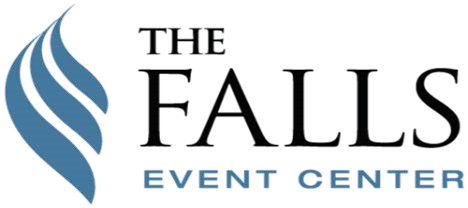 Our pricing is structured around the time of year, day of the week, the time frame you're looking at and whether you want a whole building buyout (recommended) or a specific room. We have different packages to choose from or put together your own package with our À la Carte pricing. Please check out our website site Littleton Falls Event Center Website for additional promotions and packages. 
                                                                                
Basic Package: Main Hall, Courtyard, Large Conference Room, Game Room and Bridal Suite (Additional Fees may apply if adding more rooms) 
Includes 20 tables, 200 chairs, LED Lights, set up and tear down of our items, 2 event staff (responsible for general upkeep of the facility including bathrooms and parking lots) for up to 150 people. 
Additional Fees may apply to parties over 150ppl.Premiere Package: Whole Building
Includes Unlimited tables and chairs, all AV, set up and tear down of our items, 1 event concierge (description on contract) & 1 event staff for the entire time, floor length linens (Black or White) waived convenience fee, waived event concierge fee, and waived rehearsal fee.A 15% Facility Fee will be added to all Venue to cover WiFi, Parking and gratuity for 2 staff members for general upkeep of building during your event. 					À la Carte Pricing: 
(Includes tables and chairs for up to 150ppl. Additional charges may apply for over 150ppl.)
                                                   Main Hall		       Large Conference Room      
Saturday		$472 per Hour		            $254 per Hour
Friday & Sunday	                $350 per Hour                                 $160 per Hour 
Monday – Thursday 	$290 per  Hour                                 $120 per Hour                                       Small Conference Room                         Game Room       
Saturday		$132 per Hour		          $102 per Hour
Friday & Sunday	                 $110 per Hour                              $90 per Hour 
Monday – Thursday 	 $90 per Hour                                $65 per HourA 15% Facility Fee will be added to all Venue to cover WiFi, Parking and gratuity for 2 staff members for general upkeep of building during your event. 